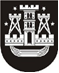 KLAIPĖDOS MIESTO SAVIVALDYBĖS TARYBASPRENDIMASDĖL KLAIPĖDOS MIESTO SAVIVALDYBĖS TARYBOS 2014 M. RUGSĖJO 15 D. SPRENDIMO NR. T2-189 „DĖL TURTO PERDAVIMO VALDYTI, NAUDOTI IR DISPONUOTI PATIKĖJIMO TEISE“ PAKEITIMO2014 m. gruodžio 18 d. Nr. T2-345KlaipėdaVadovaudamasi Lietuvos Respublikos vietos savivaldos įstatymo 18 straipsnio 1 dalimi, Klaipėdos miesto savivaldybės taryba nusprendžiapakeisti Klaipėdos miesto savivaldybės tarybos 2014 m. rugsėjo 15 d. sprendimo Nr. T2-189 „Dėl turto perdavimo valdyti, naudoti ir disponuoti patikėjimo teise“ 1.3 papunktį ir jį išdėstyti taip:„1.3. Klaipėdos miesto savivaldybės kultūros centrui Žvejų rūmams (perduodamų patalpų žymėjimo indeksai Nekilnojamojo daikto kadastro duomenų byloje Nr. 21/22863: dalis patalpos 1-1 (73,20 kv. m), nuo 1-2 iki 1-13, nuo 3-1 iki 3-7, nuo 5-1 iki 5-11, R-1, R-2, R-3, bendras perduodamų patalpų plotas – 1136,78 kv. m).“Savivaldybės meras Vytautas Grubliauskas